Marr College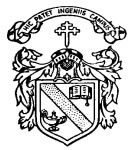 S4, 5 & 6 Supported Study Timetable 2022/3 Please find below our supported study schedule for S4, 5 and 6 ahead of our forthcoming prelims in December 2022 for National 5 courses and January 2023 for Higher and Advanced Higher.  Art & Design Study EveningsBiology Breakfast ClubPhysical Education Practical Performance Strength and ConditioningWe are offering a strength and conditioning programme using functional movements for all pupils taking N4, N5 Higher and Advanced Higher PE.    Physics Past-Paper MasterclassPlease take advantage of the wide range of study support on offer as this will greatly help you keep on top of your studies, prepare you for prelims and assessments, and support you in achieving your full potential.  Parents/carers, we would be most grateful if you would discuss this with your son/daughter and encourage them to attend supported study as often as possible.Contact: Mr N McLean DHT Marr.Mail@south-ayrshire.gov.uk DayYearSubjectLevelTimeTeacherLocationMondayS5 & 6Administration & ITHigher1540 – 1640Ms Wyllie029MondayS4Computing ScienceNat 51540 - 1640Mr Simpson041MondayS5 & 6Computing ScienceHigher1540 - 1640Mr Alford046MondayS4, 5 & 6EnglishNat 51540 - 1640Mrs Redgate126MondayS & 6Human BiologyHigher1540 – 1640Miss McCauley116MondayS4, 5 & 6MusicNat 51540 – 1640Miss McMeechan142MondayS4, 5 & 6Physical EducationN4, 5, H & AH1600 - 1700Mr MclaughlinPETuesdayS4, 5 & 6AccountingH & NPA1540 – 1640Ms Wyllie029TuesdayS4, 5 & 6BiologyNat 51545 - 1645Miss McCauley116TuesdayS6BiologyAH1930 - 2000Miss McCauleyTeamsTuesdayS5 & 6Business ManagementHigher1330 - 1400Mrs Thomson028TuesdayS5-S6FrenchHigher & AH1540 - 1640Ms Gilmore134TuesdayS4 & 5GeographyNat 51540 - 1640Mr Marshall229TuesdayS4, 5 & 6Graphic CommunicationNat 51600 – 1700`Mr Hamilton021TuesdayS4, 5 & 6Health & Food TechN5 & H1320 - 1400Miss Mitchell016TuesdayS5 & 6MathematicsHigher1540 – 1640Ms McCue222TuesdayS4, 5 & 6PhysicsN5, H & AH1545 - 1645Dr Spencer118TuesdayS4 & S5RMPSNat 51545 - 1645Miss RobsonRm 135TuesdayS5 & 6RMPSHigher1545 - 1645Ms BurneRm 136WednesdayS4, 5 & 6Art & DesignN5, H & AH1500 - 1700AllArt Dept.WednesdayS4, 5 & 6EnglishN5, H & AH1450 - 1550Dr SargentScience ICTWednesdayS5 & 6Environmental ScienceHigher1450 - 1550Mr Ross228WednesdayS5 & 6GraphicsHigher1500 - 1600Miss Muir022WednesdayS4, 5 & 6HistoryNat 51450 – 1550Dr MacKenzie230WednesdayS4, 5 & 6MathematicsN5, H & AH1330 – 1400Ms McCue222WednesdayS5 & 6Modern StudiesHigher1450 - 1550Miss McClymont234WednesdayS4, 5 & 6Music TechnologyN5 & H1450 – 1600Mr Russell147WednesdayS4Physical EducationN5 Folio1500 – 1600Mr McElneaPE Dept.WednesdayS4, 5 & 6Practical CookeryNat 51230 - 1310Mrs Dorrian014WednesdayS5/6SpanishHigher1500 - 1600Mrs Mancini132ThursdayS4, 5 & 6Administration & ITNat 51450 – 1550Mrs Stevenson031ThursdayS4, 5 & 6Application of MathsNat 51450 – 1550Mr Crossan223ThursdayS4, 5 & 6BiologyNat 51545 - 1645Miss Kaya117ThursdayS4, 5 & 6BiologyAH1930 - 2000Miss McCauleyTeamsThursdayS4 & 5Business ManagementHigher1450 - 1550Miss Campbell028ThursdayS4FrenchNat 51500 - 1600Mrs Ledingham134ThursdayS5 & 6GeographyHigher1450 - 1550Mr Lindsay227ThursdayS4, 5 & 6GraphicsNat 51240 – 1310Mrs O’Neill021ThursdayS5 & 6HistoryHigher1450 – 1550Mr Morton231ThursdayS4, 5 & 6MathsNat 51450 – 1550Ms McCue222ThursdayS4, 5 & 6Modern StudiesNat 51450 – 1550Mr McClymont232ThursdayS4, 5 & 6MusicH & AH1450 – 1600Mr Baillie137ThursdayS4, 5 & 6PhysicsN5, H & AH1455 - 1555Mr Robertson209ThursdayS4SpanishNat 51500 - 1600Mr Norrie133Wednesday & Thursday alternatingS5 & 6Physical EducationHigher1500 – 1600Mr Bryden & Mr ManningPE Dept.24.11.22S4Art & DesignN4 & 51500 - 2100Mrs Lambie20724.11.22S4Art & DesignN4 & 51500 - 2100Miss AndersonOpen Area24.11.22S5Art & DesignN5 & H1500 - 2100Mrs Morton20824.11.22S5/6Art & DesignH & AH1500 - 2100Mrs Brown206FridayS4, 5 & 6Breakfast ClubN5, H & AH0815 - 0845Miss McCauley116MondayStarts Monday 14th Nov.S4, 5 & 6NQ Physical Education Practical PerformanceBring PE kitN4, 5, H & AH1600 - 1700Mr MclaughlinPE dept.Higher 1st and 3rd Wednesday of the month 1600 – 1630 online via TeamsN5 2nd and 4th Wednesday of the month 1600 – 1630 online via TeamsWe will discuss and work through Past Paper Questions, analyse the marking instructions to improve your understanding of what SQA will accept to get the mark and what they won't, and discuss and improve your understanding of the questions and the command words – and how to best answer these.